* – 1) дані підрозділи вносяться до силабусу в разі, якщо практичні та (або) лабораторні заняття проводить інший викладач, котрий не є автором курсу та лектором; 2) припустимо змінювати назву підрозділу на «Викладач лабораторних та практичних занять:», якщо лабораторні та практичні заняття проводить один викладач, котрий не є автором курсу та лектором.Анотація навчального курсуЗгідно з вимогами освітньо-професійної програми в наслідок вивчення даного навчального курсу здобувач вищої освіти набуде наступних компетентностей: ЗК 1. Здатність застосовувати знання у практичних ситуаціях. ЗК 2. Знання та розуміння предметної області та розуміння професійної діяльності.ЗК 3. Навички використання інформаційних і комунікаційних технологій. ЗК 4. Здатність вчитися й оволодівати сучасними знаннями.ЗК 6. Здатність приймати обґрунтовані рішення.ЗК 7. Здатність генерувати нові ідеї (креативність).ЗК 8. Навички міжособистісної взаємодії. СК 5. Здатність використовувати валідний і надійний психодіагностичний інструментарій СК 6. Здатність самостійно планувати, організовувати та здійснювати психологічне дослідження СК 11. Здатність дотримуватися норм професійної етики.Структура курсуРекомендована література1. Максименко С.Д., Носенко Е.Л. Експериментальна психологія. Київ: ЦУЛ, 2008. 360 с.2. Бондарчук О.І. Експериментальна психологія: курс лекцій. Київ : МАУП, 2003. 120 с.3. Галян О.І., Галян І.М. Експериментальна психологія : навч. посіб. Київ: Академвидав, 2012. 400 с.4. Гірняк Г.С. Методичні рекомендації з вивчення дисципліни «Експериментальна психологія» для студентів спеціальності 053 «Психологія». Тернопіль : ВПЦ Економічна думка, 2018. 60 с.5. Гічан І.С., Гічан. О.І. Експериментальна психологія: практикум. Київ: [б.в.], 2004. 180 с.6. Горбунова В.В. Експериментальна психологія в схемах і таблицях: навч. посіб. Київ: «ВД «Професіонал», 2007. 208 с.7. Климчук В.О. Математичні методи у психології. Київ: Освіта України, 2009. 288 с.8. Кравчук С.Л. Експериментальна психологія: теорія і практика психологічного експерименту: підруч. для студ. вищ. навч. закл. Київ: Київський університет, 2008. 286 с.9. Максименко С.Д., Носенко Е.Л. Експериментальна психологія (дидактичний тезаурус) : навч. посіб. Київ: МАУП, 2002. 128 с.10. Співак Л.М. Застосування інформаційних технологій у процесі підготовки майбутніх докторів філософії з психології (на прикладі навчальної дисципліни «Математичні методи та моделювання у психології»). Педагогіка вищої школи: досвід і тенденції розвитку. Матеріали ІV Всеукраїнської науково-практичної конференції (21 березня 2019 року, м. Запоріжжя). Запоріжжя : ЗНУ, 2019. С. 22-24.11. Шейко В.М. Організація та методика науково-дослідницької діяльності: Підручник. Київ: Знання-Прес, 2002. 295 с.Методичне забезпеченняМетодичні вказівки до виконання контрольних робіт з дисципліни "Експериментальна психологія" (для здобувачів вищої освіти спеціальності 053 Психологія) / Укл. : А.М.Османова, 2023.Методичні вказівки до практичних занять з "Експериментальна психологія" (для здобувачів вищої освіти спеціальності 053 Психологія) / Укл. : А.М.Османова, 2023.Методичні вказівки до самостійної роботи з дисципліни " Експериментальна психологія " (для здобувачів вищої освіти спеціальності 053 Психологія) / Укл. : А.М.Османова, 2023.Системи дистанційного навчання MOODLE СНУ ім. В. Даля – http://moodlesti.snu.edu.ua/ Оцінювання курсуЗа повністю виконані завдання здобувач може отримати визначену кількість балів:Шкала оцінювання здобувачів Політика курсуСилабус курсу:Силабус курсу: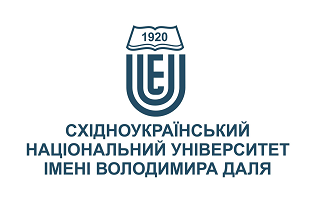 ЕКСПЕРИМЕНТАЛЬНА ПСИХОЛОГІЯЕКСПЕРИМЕНТАЛЬНА ПСИХОЛОГІЯСтупінь вищої освіти:бакалаврбакалаврСпеціальність: 053 Психологія053 ПсихологіяРік підготовки:22Семестр викладання:44Кількість кредитів ЄКТС:55Мова(-и) викладання:українськаукраїнськаВид семестрового контролюекзаменекзаменАвтор курсу та лектор:кандидат психологічних наук, доцента Османова Алімє МаметівнаАвтор курсу та лектор:кандидат психологічних наук, доцента Османова Алімє МаметівнаАвтор курсу та лектор:кандидат психологічних наук, доцента Османова Алімє МаметівнаАвтор курсу та лектор:кандидат психологічних наук, доцента Османова Алімє МаметівнаАвтор курсу та лектор:кандидат психологічних наук, доцента Османова Алімє МаметівнаАвтор курсу та лектор:кандидат психологічних наук, доцента Османова Алімє МаметівнаАвтор курсу та лектор:кандидат психологічних наук, доцента Османова Алімє Маметівнадоцент кафедри психології та соціології доцент кафедри психології та соціології доцент кафедри психології та соціології доцент кафедри психології та соціології доцент кафедри психології та соціології доцент кафедри психології та соціології доцент кафедри психології та соціології посадапосадапосадапосадапосадапосадапосадаuskut84@gmail.com 05081554640508155464За графікомелектронна адресателефонвайбірконсультаціїВикладач практичних занять:*Викладач практичних занять:*Викладач практичних занять:*Викладач практичних занять:*Викладач практичних занять:*кандидат психологічних наук, доцента Османова Алімє Маметівнакандидат психологічних наук, доцента Османова Алімє Маметівнакандидат психологічних наук, доцента Османова Алімє Маметівнакандидат психологічних наук, доцента Османова Алімє Маметівнакандидат психологічних наук, доцента Османова Алімє Маметівнакандидат психологічних наук, доцента Османова Алімє Маметівнакандидат психологічних наук, доцента Османова Алімє Маметівнакандидат психологічних наук, доцента Османова Алімє Маметівнадоцент кафедри психології та соціологіїдоцент кафедри психології та соціологіїдоцент кафедри психології та соціологіїдоцент кафедри психології та соціологіїдоцент кафедри психології та соціологіїдоцент кафедри психології та соціологіїдоцент кафедри психології та соціологіїдоцент кафедри психології та соціологіїuskut84@gmail.com 050815546405081554640508155464За графікомелектронна адресателефонмесенджермесенджерконсультаціїЦілі вивчення курсу:ознайомлення здобувачів вищої освіти з сутністю і принципами експериментального дослідження психіки; типами експерименту; змінними, гіпотезами, обробкою, інтерпретацією і наочним поданням результатів дослідження психіки.Результати навчання:ПР 6.	Формулювати мету, завдання дослідження, володіти навичками збору первинного матеріалу, дотримуватися процедури дослідження.ПР 7.	Рефлексувати та критично оцінювати достовірність одержаних результатів психологічного дослідження, формулювати аргументовані висновки.ПР 8.	Презентувати результати власних досліджень усно / письмово для фахівців і нефахівців.Передумови до початку вивчення:Загальна психологія, Психофізіологія, Історія психології,  Психодіагностика №ТемаГодини (Л/ЛБ/ПЗ)Стислий змістІнструменти і завданняЕкспериментальна психологія як наука: об’єкт, предмет, система та історичний розвиток основних напрямків у вітчизняній та зарубіжній науці.4/0/2«Експериментальна психологія» - предмет, задачі та структура. Історичний розвиток «Експериментальної психології».Експериментальна психологія сьогодення. Участь в обговоренніТестиЗагальні питання методологічного забезпечення психологічних досліджень. 4/0/2Поняття методу та методології. Наукове пізнання та його різновиди. Поняття наукового дослідження. Основні загально наукові дослідницькі методи. Класифікація методів психологічного дослідженняУчасть в обговоренніТестиВирішення практичних завданьМетод спостереження4/0/2Характеристика спостереження як методу психологічного дослідження. Організація психологічного спостереження. Програма спостереження. Використання спостереження у психологічних дослідженняхУчасть в обговоренніТестиВирішення практичних завданьВербально-комунікативні методи дослідження4/0/2Загальна характеристика вербально-комунікативних методів дослідження. Поняття бесіди. Інтерв’ю. Анкетування. Приклади використання вербально-комунікативних методів у психологічних дослідженняхУчасть в обговоренніТестиВирішення практичних завданьМетод експерименту4/0/2Загальна характеристика психологічного експерименту. Види психологічного експерименту. Структура психологічного експерименту. Експериментальні змінні та способу їхнього контролю. Валідність та надійність експерименту. Експериментальні вибірки. Експериментальні планиУчасть в обговоренніТестиВирішення практичних завданьПсихологічне тестування2/0/2Загальна характеристика психологічного тестування. Виникнення та розвиток методу тестування. Класифікація психологічних тестів. Стандартизація, надійність та валідність тестів. Вимоги до розробки, перевірці та адаптації тестових методикУчасть в обговоренніТестиВирішення практичних завданьІнтерпретація та представлення результатів психологічного дослідження2/0/2Особливості інтерпретації результатів дослідження. Форми представлення результатів дослідження. Етичні принципи проведення дослідження на людиніУчасть в обговоренніТестиВирішення практичних завданьІнструменти та завданняКількість балівУчасть в обговоренні10 (по 0,72 балів за 1 ЛК)Практичні заняття28 (7 практичних по 4 бали за 1 ПК)Самостійна робота (контрольні роботи, реферати, есе, презентації, опрацювання наукової літератури тощо)32Підсумковий екзаменаційний (заліковий) тест30Разом100Сума балів за всі види навчальної діяльностіОцінка ECTSОцінка за національною шкалоюОцінка за національною шкалоюСума балів за всі види навчальної діяльностіОцінка ECTSдля екзамену, курсового проекту (роботи), практикидля заліку90 – 100Авідміннозараховано82-89Вдобрезараховано74-81Сдобрезараховано64-73Dзадовільнозараховано60-63Езадовільнозараховано35-59FXнезадовільно з можливістю повторного складанняне зараховано з можливістю повторного складання0-34Fнезадовільно з обов’язковим повторним вивченням дисциплінине зараховано з обов’язковим повторним вивченням дисципліниНеформальна / інформальна освітаЗдобувач вищої освіти може пройти певні онлайн-курси, які пов’язані з темами дисципліни, на онлайн-платформах. При поданні документу про проходження курсу студенту можуть бути перезараховані певні теми курсу та нараховані бали за завдання. Положення про порядок зарахування результатів навчання, отриманих в формальній та неформальній освіті, розміщено на сайті університету https://snu.edu.ua/index.php/university/sfera-poshyrennya-suya-v-snu-im-v-dalya/informatsijna-kartka-dokumenta-87/Плагіат та академічна доброчесність:Під час виконання завдань здобувач вищої освіти має дотримуватись політики академічної доброчесності. Дотримання академічної доброчесності за курсом ґрунтується на внутрішньо-університетській системі запобігання та виявлення академічного плагіату. Запозичення мають бути оформлені відповідними посиланнями. Особистісна думка має бути викладена при поєднанні прояву вищої культури розуміння матеріалу та свідомості особистості з повним дотриманням авторського права. До основних вимог за курсом віднесено: посилання на джерела інформації у разі використання ідей, розробок, тверджень, відомостей; надання достовірної інформації про результати власної навчальної (наукової, творчої) діяльності, використані методики досліджень і джерела інформації. Перевірка текстів на унікальність здійснюється з використанням програмних засобів UNICHEK та Antiplagiarism.netЗавдання і заняття:Всі завдання, передбачені програмою курсу мають бути виконані своєчасно і оцінені в спосіб, зазначений вище. Аудиторні заняття мають відвідуватись регулярно. Пропущені заняття (з будь-яких причин) мають бути відпрацьовані з отриманням відповідної оцінки не пізніше останнього тижня поточного семестру. В разі поважної причини (хвороба, академічна мобільність тощо) терміни можуть бути збільшені за письмовим дозволом декана.Поведінка в аудиторії:Здобувачі вищої освіти користуються у суспільстві всіма правами самостійних, дорослих людей, а тому мають виконувати всі правила внутрішнього розпорядку, що існують у Східноукраїнському національному університеті ім. В. Даля.Основний вид діяльності здобувачів вищої освіти — навчання. Студентство в аудиторії  є транслятором  загальних норм культури поведінки: інтелігентність, точність, дисциплінованість, акуратність, відповідальність, тощо.Здобувачі вищої освіти обов’язково мають дотримуватися вимог техніки безпеки.Під час контролю знань здобувачі:є підготовленими відповідно до вимог даного курсу;розраховують тільки на власні знання (не шукають інші джерела інформації або «допомоги» інших осіб);не заважають іншим;виконують усі вимоги викладачів щодо контролю знань.